                  FAGFORBUNDET    Molde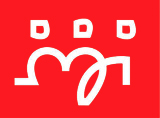 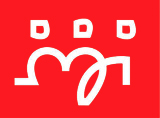 ____________________________________________________________________________________________________Utvalg:	          Fagforbundet MoldeMøtested:	          Folkets hus, Møterommet                                                                                                                                                                     Møtedato:                06.12.2022Møtestart:	         kl. 08.30       Møteslutt: kl. 11.40Ved protokollen:	Jane U. Monsås       SAK   91/22: Godkjenning av møteinnkalling og saksliste                                  Forslag til vedtak:                                  Møteinnkalling og saksliste godkjennes    Vedtak:    Møteinnkalling og saksliste godkjennes        SAK   92/22: Godkjenning av protokoll                                  Forslag til vedtak:                                  Protokoll fra styremøte 04.10.22 godkjennes    Vedtak:    Protokoll fra styremøte 04.10.22 godkjennes    SAK   93/22: ReferatsakerReferatsaker tas til orientering                            Forsalg til vedtak:                            Referatsaker tas til orientering                            Vedtak:                            Referatsaker er tatt til orientering                             SAK   94/22: Informasjon fra lederDeltatt på landsmøteTurnuskursRepresentantskapsmøteLedernettverk en gang pr mndrOrganisatorisk arbeidArbeidsplassbesøkOpplæringsansvarlig: gjennomført Fase 1    Forslag til vedtak:                                       Orientering tas til orientering                                       Vedtak:                                       Orientering tatt til orientering                      SAK   95/22: Regnskap og budsjett    Orientering om regnskap og budsjett av kasserer    Forslag til vedtak:                                       Regnskap og budsjett tas til orientering                                       Vedtak:                                       Regnskap og budsjett tatt til orientering                                            SAK  96/22: Forslag på medlemsmøteForslag på tema: Psykososialt arbeidsmiljø.Kontakt Høgskolen i Molde og Volda om noen kan komme å ha innlegg på tema.Innlegg med Sparebank 1Wenche og Svein ansvarlig                                        Forslag til vedtak:			   Wenche og Svein ansvarlig for å ta kontakt med Høgskolen i Molde 			   og Volda, og Sparebank 1			  Vedtak:			  Wenche og Svein ansvarlig for å ta kontakt med Høgskolen i			  Molde og Volda, og Sparebank 1                                      	 SAK  97/22: Årsmøtesak - C protokollForslag til vedtak:                                   Sak legges frem på årsmøtet 26.01.2022                                    Vedtak: Sak legges frem på årsmøtet 26.01.2023SAK  98/22: Utvidelse av seksjonsstyret i helse og sosial		          Seksjonsleder i seksjon helse og sosial ser behov for å utvide          seksjonsstyret med en representant.          Begrunnelsen er at det er en stor seksjon med mange medlemmer 		         Forslag til vedtak:          Seksjonsstyret i helse og sosial utvides med et medlem         Vedtak:		         Seksjonsstyret i helse og sosial utvides med et medlem            SAK  99/22: Årsmøtesak - C protokollForslag til vedtak:                                   Sak legges frem på årsmøtet 26.01.2022                                    Vedtak: Sak legges frem på årsmøtet 26.01.2023SAK  100/22: Styremøter og planleggingsmøter                Dato for styremøter, styresamling og planleggingsmøter          Tas opp som egen sak på styremøte i januar.          Leder legger frem forslag          Forslag til vedtak:         Leder legger frem forslag på styremøte, styresamling og         planleggingsmøter i januar                                Vedtak:        Leder legger frem forslag på styremøte, styresamling og        planleggingsmøter i januar          SAK  101/22: Søknad om støtte til kurs		       Gunn Jorid Hjertvik søker om støtte til kurs: Spesialpedagogikk		       Kostnad: 4500,-      Forslag til vedtak:      Søknad om dekking av kursavgift avslått      Henviser til Fagforbundets stipendordning                              Vedtak:      Søknad om dekking av kursavgift avslått      Henviser til Fagforbundets stipendordning   SAK  102/22: Medlemsutvikling     Yrkesseksjon helse og sosial    Inn: 13 stkUt:    7 stk    Yrkesseksjon Samferdsel og tekniskInn: 11 stkUt:    6 stk    Yrkesseksjon kirke, kultur og oppvekstInn:  24 stkUt:     7 stk    Yrkesseksjon Kontor og administrasjonInn:   3 stkUt:    4 stk		      Forslag til vedtak:			      Orienteringen tas til orientering                                          Vedtak:			     Orienteringen er tatt til orientering                          SAK  103/22: Handlingsplan – aktivitetsplan     Aktivitetsplan                                          Forslag til vedtak:			      Orienteringen tas til orientering                                          Vedtak:			     Orienteringen er tatt til orientering                    SAK  104/22: Orientering fra styret			Sak på neste styremøte                         Forslag til vedtak:			 Orienteringen tas opp på neste styremøte                                     Vedtak:			  Orienteringen er tas opp på neste styremøte	        SAK  105/22: EventueltWenche HolLederNavnMøterForfallNavnMøterForfallWenche HolXIngebjørg F. HatlestadXSissel E. BuggeXVibeke Nesset LundgrenXLinda KlausenXSunniva SæthermyrXMarit HammervoldXMorten MyklingXFrode RaknesXJane U. MonsåsXAngelina Viera RubioXSvein VillangerXElse Kari VesethXAstrid RønningX